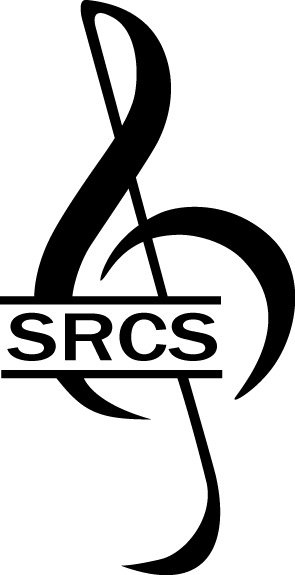 Stafford Regional Choral Societyis pleased to announce its2015 Scholarship WinnersOur sincere best wishes for their future success!Brian Ashton, VocalBrian is a tenor from Chancellor High School. He is the son of Susan Wilkins from Fredericksburg. He was selected for the American Choral Directors National Honor Choir. He plans to major in music.Summer Mensah, InstrumentalSusan is from Brooke Point.  She is the daughter of Francis and Treva Mensah from Stafford.  She is a flautist and has studied under Dr. Kazik.  She plans to attend Indiana University and major in music.Alexander Bukovich, PianoAlexander is from Mountain View High School.  He is the son of David and Anne Bukovich from Stafford.  He plans to attend Christopher Newport University and will major in music.Brian Ashton, VocalBrian is a tenor from Chancellor High School. He is the son of Susan Wilkins from Fredericksburg. He was selected for the American Choral Directors National Honor Choir. He plans to major in music.Summer Mensah, InstrumentalSusan is from Brooke Point.  She is the daughter of Francis and Treva Mensah from Stafford.  She is a flautist and has studied under Dr. Kazik.  She plans to attend Indiana University and major in music.Alexander Bukovich, PianoAlexander is from Mountain View High School.  He is the son of David and Anne Bukovich from Stafford.  He plans to attend Christopher Newport University and will major in music.